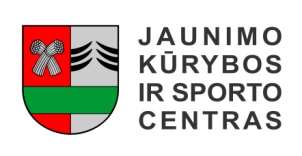 ŠAKIŲ RAJONO SAVIVALDYBĖS JAUNIMO KŪRYBOS IR SPORTO CENTRASBiudžetinė įstaiga, V. Kudirkos g. 64, LT-71124, tel. (8345) 60187, el. p. jksc@takas.lt Duomenys kaupiami ir saugomi Juridinių asmenų registre, kodas 190824054, PVM mokėtojo kodas LT100006169918                                                                                                                                                                                                                                                                                                                                  2016-11-25                                                                                                                                        ŠAKIŲ RAJONO ATVIROS PLAUKIMO VARŽYBOS	Varžybų data: 2016 11 25	Varžybų vieta: Šakių r. baseinas	Varžybų dalyviai: vyrai ir moterys pagal amžiaus grupes:I gr.  18 - 29 m.    II gr.  30 - 39 m.    III gr.  40 - 49 m.    IV gr.  50 - 59 m.    V gr.  60 m. - ir vyresni  Varžybų programa:   I gr. (18-29 m.) plaukia 100 m atstumu, laisvuoju stiliumi (moterys, vyrai);  II, III, IV, V gr. (30 - 39 m.; 40 - 49 m.; 50 - 59 m.; 60 m. - ir vyresni) plaukia 50 m atstumu, laisvuoju stiliumi (moterys, vyrai). Rezultatai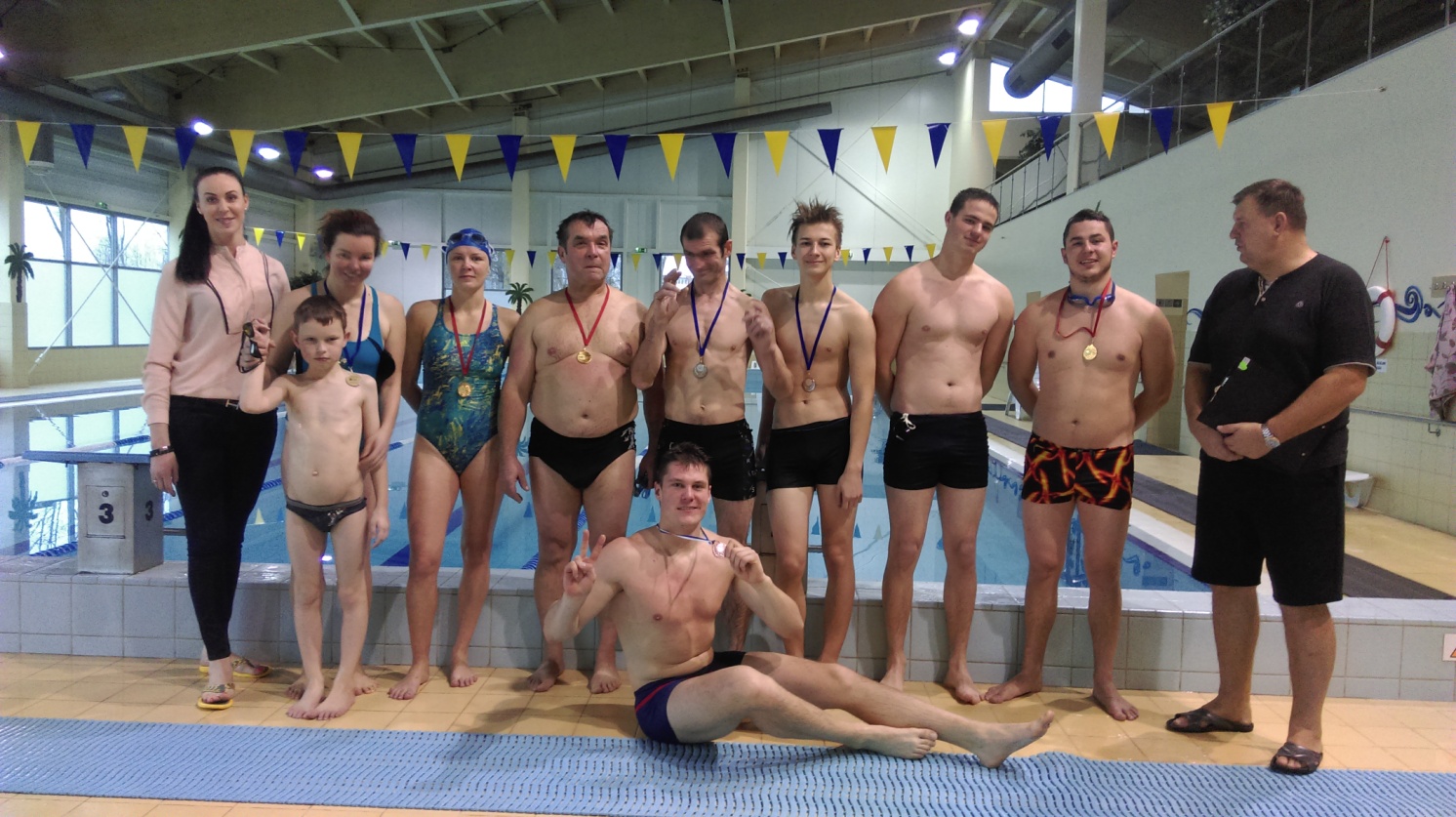 Parengė:Šakių rajono Jaunimo kūrybos ir sporto centro                                                       Rima Mozūraitienėdirektoriaus pavaduotoja Eil.nr.Dalyvio vardas ir pavardėAmžiusLaikasVietaI gr.  18 - 29 m. (vyrai)I gr.  18 - 29 m. (vyrai)I gr.  18 - 29 m. (vyrai)I gr.  18 - 29 m. (vyrai)I gr.  18 - 29 m. (vyrai)1.Edvinas Gudaitis24 m.1.55.70IV2.Eligijus Gudaitis23 m.1.06.07I3.Jovaras Rinkevičius18 m.1.20.75II4.Marius Pavalkis20 m.1.30.88IIIII gr.  30 - 39 m. (moterys)II gr.  30 - 39 m. (moterys)II gr.  30 - 39 m. (moterys)II gr.  30 - 39 m. (moterys)II gr.  30 - 39 m. (moterys)Kristina Jakštienė3735.86IIngrida Jakaitienė3640.79IIIII gr.  40 - 49 m. (vyrai)III gr.  40 - 49 m. (vyrai)III gr.  40 - 49 m. (vyrai)III gr.  40 - 49 m. (vyrai)III gr.  40 - 49 m. (vyrai)Leonas Ukrinas3748,94IIV gr.  50 - 59 m. (vyrai)IV gr.  50 - 59 m. (vyrai)IV gr.  50 - 59 m. (vyrai)IV gr.  50 - 59 m. (vyrai)IV gr.  50 - 59 m. (vyrai)Kęstutis Bankauskas5837,50I